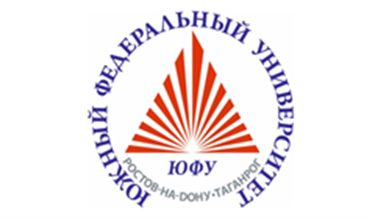 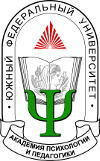 ИНФОРМАЦИОННОЕ ПИСЬМОЮжный федеральный университет6 декабря 2019 года  проводит региональнуюолимпиаду по художественно-декоративному творчеству для детей с ограниченными возможностями здоровья «Я и мой мир»Целью проведения олимпиады является привлечение внимания общественности к детям с ограниченными возможностями в современной социально-образовательной среде, а также выявление и поддержка наиболее одаренных детей с ОВЗ, имеющих художественные способности к изобразительному и декоративно-прикладному искусству. Главными задачами олимпиады по художественно-декоративному творчеству являются: поддержание и развитие творческого потенциала учащихся школьного возраста; активизации интереса детей с ОВЗ к изобразительному и декоративно-прикладному творчеству. Олимпиада\ проводится в два этапа: 1 этапс 11 ноября 2019 г. по 28 ноября 2019 регистрация заявок и отбор конкурсных работ участников Олимпиады и прием первого (заочного) этапа 2 этап:6 декабря 2019 г. проведение очного этапа: выполнение задания прикладного и технического творчества участниками Олимпиады в корпусе РУМЦ ЮФУ  (г. Ростов-на-Дону, ул. Зорге, 21, корпус 6в). На заключительном этапе определяются победители олимпиады (см. Приложение 1). ОСНОВНАЯ ТЕМАТИКА РАБОТ НА ОЧНОМ ЭТАПЕ ДЛЯ ВСЕХ НОМИНАЦИЙ - «ТАЛАНТ БЕЗ ГРАНИЦ»Возрастные группы: 13-14 лет; 15-16 лет; 17-18 лет.Для детей, имеющих нарушения опорно-двигательного аппарата предусмотрена дистанционная форма очного этапа олимпиады на платформе для вебинаров «Мираполис».Приглашаем ТАЛАНТЛИВЫХ ДЕТЕЙ принять участие в творческой олимпиаде.По вопросам участия в олимпиаде школьников с ограниченными возможностями здоровья необходимо обращаться по телефону:
+7-(951)-50-59-012, Котов Сергей Владимирович,
svkotov@sfedu.ru,
cat0016@yandex.ru+79281238873, Ильина Наталья Владимировна,Прием заявок и работ на адрес ilina2@inbox.ruПриложение 1.ПОЛОЖЕНИЕо проведении олимпиады «Я и мой мир» для учащихся с ограниченными возможностями здоровья в 2019-2020 учебном году1. ОБЩИЕ ПОЛОЖЕНИЯ1.1.   Настоящее положение определяет порядок и регламент проведения олимпиады для учащихся с ограниченными возможностями здоровья в 2019-2020 учебном году (далее - Олимпиада).1.2. Основные цели и задачи Олимпиады: Цель Олимпиады:обеспечить включение школьников с ограниченными возможностями здоровья в олимпиадное движение;развивать способность к самореализации и адаптации учащихся в обществе;формировать мотивационную направленность учащихся на продуктивную творческую деятельность.Основные задачи Олимпиады:создание условий для поддержки учащихся с ограниченными возможностями здоровья, их социализации и социокультурной реабилитации;обеспечение доступности участия в олимпиаде учащихся разных категорий заболеваний и возрастов;развитие различных видов творчества, доступных для учащихся с ограниченными возможностями здоровья;выявление и распространение опыта работы специальных (коррекционных) и общеобразовательных учреждений и педагогов, работающих с данной категорией учащихся;привлечение общественного внимания к деятельности школ по вопросам образования учащихся с ограниченными возможностями здоровья;выявление и поддержка одаренных учащихся, имеющих способности к художественному и прикладному творчеству.  В Олимпиаде принимают участие на добровольной основе учащиеся с ограниченными возможностями здоровья всех видов и типов учреждений общего образования, включая обучающихся на дому, представляющие следующие возрастные группы: 13-14 лет; 15-16 лет; 17-18 лет.Предполагается только индивидуальное участие.1.3. Структура и описание заданий На Олимпиаду принимаются конкурсные материалы, представляющие заявленную тему в следующих номинациях:Номинация 1. художественно-прикладное творчество:-бисероплетение-вышивка бисером- вышивка нитками- пэчворк - лозоплетение- декупаж-вышивка лентами- вязание крючкомНоминация 2. технологическое и техническое творчество:- пластилин, глина- выжигание по дереву- квиллинг-аппликация из бумаги- резьба по деревуНоминация 3. Роботехника2. ОРГАНИЗАЦИОННО-МЕТОДИЧЕСКОЕ ОБЕСПЕЧЕНИЕ ОЛИМПИАДЫ2.1. Для организации и проведения Олимпиады создается: Организационный комитет и конкурсная комиссия.2.2. Состав оргкомитета формируется из числа сотрудников РУМЦ ЮФУ, АПП ЮФУ, Министерство общего образования2.3. Оргкомитет:- устанавливает регламент;- обеспечивает непосредственное проведение Олимпиады;- определяет формы и сроки проведения олимпиады;- обеспечивает свободный доступ к информации о регламенте, составе участников, победителях и призерах;- осуществляет функции и дополнительные полномочия, необходимые для организации и проведения олимпиады. 2.4 Конкурсная комиссия осуществляет следующие функции и полномочия:- оценивает работы, поступившие на первом (заочном) этапе Олимпиады по принятым критериям и определяет участников, прошедших во второй этап Олимпиады;- представляет в оргкомитет результаты первого заочного этапа с указанием прошедших и не прошедших во второй этап участников;- оценивает работы участников, выполненные ими на втором (очном) этапе;- определяет победителя и призеров олимпиады;- предоставляет в Оргкомитет индивидуальные результаты участников, достигнутые во втором очном этапе с указанием победителя и призеров Олимпиады;- участвует в работе апелляционной комиссии для решения спорных вопросов (совместно с Оргкомитетом Олимпиады);- Апелляционная комиссия утверждается Оргкомитетом Олимпиады из числа сотрудников АПП ЮФУ3. ПОРЯДОК ПОДВЕДЕНИЯ ИТОГОВ ОЛИМПИАДЫ3.1 Олимпиада проводится в 2 этапа:1 этап:с 11 ноября 2019 г. по 28 ноября 2019 регистрация заявок и отбор конкурсных работ участников Олимпиады и прием первого (заочного) этапа 2 этап:6 декабря 2019 г. проведение очного этапа: выполнение задания прикладного и технического творчества участниками Олимпиады в корпусе РУМЦ ЮФУ (г. Ростов-на-Дону, ул. Зорге, 21, корпус 6в).Количество отобранных работ по всем номинациям на втором (очном) этапе не должно превышать 50. 3.2 Регистрация участников осуществляется после заполнения заявки к участию в олимпиаде в соответствии с формой: https://docs.google.com/forms/d/e/1FAIpQLSe74xl5Pn1S6gnpG-TyBT7pU6AFkmXVjk-QuM-rdCrMCAWPgw/viewform  .4. ТРЕБОВАНИЯ К ОФОРМЛЕНИЮ МАТЕРИАЛОВ ПЕРВОГО (ЗАОЧНОГО) ЭТАПА ОЛИМПИАДЫНа отборочном (заочном) этапе творческие работы присылаются в электронном виде (скан или фото c разрешением изображения 300 dpi) на адрес ilina2@inbox.ru. 4.1.  На конкурс принимаются качественно выполненные работы. 4.2. Техника и материалы исполнения работ см. п. 1.3.  (аппликация, выжигание, вышивка и пр.). 7.3. Не принимаются работы, выполненные по готовым покупным схемам.7.4. Количество работ, представленных на конкурс одним участником – от 3-х до 5 в каждой номинации.7.5. Работы, представляемые на конкурс, должны быть оформлены и иметь информацию об участнике (Ф.И.О., школа, класс, данные о педагоге, номер телефона и email).7.6.  Заявки на участие в конкурсе подаются в срок с 11 ноября по 28 ноября5. ТРЕБОВАНИЯ К ОФОРМЛЕНИЮ МАТЕРИАЛОВ ВТОРОГО (ОЧНОГО) ЭТАПА ОЛИМПИАДЫНоминация 1. художественно-прикладное творчество:-бисероплетение-вышивка бисером- вышивка нитками- пэчворк - лозоплетение- декупаж-вышивка лентами- вязание крючкомЗадание предполагает создание материалами готовой работы  на тему «Новогодняя сказка»,  где участники могут продемонстрировать свои знания, умения, навыки в рисунке. 
Возрастные группы: 13-14 лет; 15-16 лет; 17-18 лет.Структура  и  описание конкурсного задания. Время выполнения задания 3часа20 мин – подготовка эскиза будущего изделия2 часа 40 мин – выполнение изделия в материалеОборудование  на 1 участника: стол, офисный стул. 
Расходные материалы:   бумага для черчения  А4, ластик, карандаши простые НВ и 2В, материалы необходимые для выполнения изделия (бисер, ткань, нитки, иголки и т.д.)Расходные материалы и оборудование, которые участник должен иметь при себе, при необходимости: бумага для черчения  формата А4, халат, материалы необходимые для выполнения изделия (бисер, ткань, нитки, иголки и т.д.).  
Нельзя приносить: сильно пахнущие материалы на ацетоновой или нитро основе (спиртовые фломастеры, краски масляные, темпера).
Номинация 2. технологическое и техническое творчество :- пластилин, глина- выжигание по дереву- квиллинг-аппликация из бумаги- резьба по деревуЗадание предполагает создание материалами готовой работы  на тему «Новогодняя сказка»,  где участники могут продемонстрировать свои знания, умения, навыки в рисунке. 
Возрастные группы: 13-14 лет; 15-16 лет; 17-18 лет.Структура  и описание конкурсного задания. Время выполнения задания 3часа20 мин – подготовка эскиза будущего изделия2 часа 40 мин – выполнение изделия в материалеОборудование  на 1 участника: стол, офисный стул. 
Расходные материалы:   бумага для черчения  А4, ластик, карандаши простые НВ и 2В, материалы необходимые для выполнения изделия (бисер, ткань, нитки, иголки и т.д.)Расходные материалы и оборудование, которые участник должен иметь при себе, при необходимости: бумага для черчения  формата А4, халат, материалы необходимые для выполнения изделия (бисер, ткань, нитки, иголки и т.д.).  
Нельзя приносить: сильно пахнущие материалы на ацетоновой или нитро основе (спиртовые фломастеры, краски масляные, темпера).Номинация 3. РоботехникаЗадание предполагает создание робота из  конструктора Lego Возрастные группы: 13-14 лет; 15-16 лет; 17-18 лет.Структура  и описание конкурсного задания. Время выполнения задания 3часаОборудование  на 1 участника: стол, офисный стул. 
Расходные материалы:   2 набора Lego (1 ресурсный и 1основной)На очном этапе участник выполняет задание в аудитории в точке проведения олимпиады (г. Ростов-на-Дону, ул. Зорге, 21, корпус 6в). Олимпиадные задания очного этапа состоят только из практической части. Участник выполняет одно задание. На выполнение задания олимпиады отводится 3 астрономических часа. Для детей, имеющих нарушения опорно-двигательного аппарата предусмотрена дистанционная форма очного этапа олимпиады на платформе для вебинаров «Мираполис». ОСНОВНАЯ ТЕМАТИКА РАБОТ НА ОЧНОМ ЭТАПЕ ДЛЯ ВСЕХ НОМИНАЦИЙ - «ТАЛАНТ БЕЗ ГРАНИЦ»Критерии оценки конкурсных работ:Номинация 1. художественно-прикладное творчествоКомпозиционная организация изделия (гармоничное соединение всех элементов изделия, соблюдение пропорций, пространственная организация) – 5 балловОригинальность творческого решения (нестандартный подход к оформлению и созданию изделия) - 5 балловКачество представляемого изделия (совокупность свойств изготовленной поделки, эффективность, безопасность и т.д.) - 5 балловМастерство и своеобразие технического исполнения (уровень владения материалом, техническими навыками работы) - 5 балловНоминация 2. технологическое и техническое творчествоТехническое качество изделия (конструкционная и  пространственная организация изделия) – 5 балловОригинальность творческого решения (нестандартный подход к оформлению и созданию изделия) - 5 балловКачество представляемого изделия (совокупность свойств изготовленной поделки, эффективность, безопасность и т.д.) - 5 балловПрактическая значимость  изделия (перспективность проекта) - 5 балловНоминация 3. РоботехникаТехническое качество робота (конструкционная организация) – 5 балловОригинальность конструкционного решения (нестандартный подход к созданию робота) - 5 балловКачество представляемого изделия (совокупность свойств изготовленного робота, эффективность, безопасность и т.д.) - 5 балловПрактическая значимость  изделия (перспективность проекта) - 5 баллов